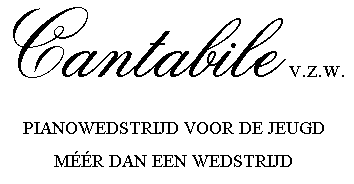 Compositiewedstrijd 2023    -    Wedstrijdreglement- In 2023  richt Cantabile vzw voor de 21ste  maal de tweejaarlijkse "Cantabile Compositiewedstrijd" in.- De opdracht bestaat uit het schrijven van:
Een pianowerk, geschikt voor de lagere graad (kinderen van ± 8 tot 13 jaar)
       en / of 
Een pianowerk, geschikt voor de middelbare graad (jongeren tot 16 jaar).
      en / of 
Een pianowerk, geschikt voor de hogere graad (jongeren tot 19 jaar).
- De vorm van het werk is vrij. Voor de lagere graad moet de duurtijd 2 à 3 minuten bedragen, voor de middelbare graad 3 à 4 minuten en voor de hogere graad 4 à 5 minuten.- De ingezonden werken worden anoniem beoordeeld door een commissie van eminente persoonlijkheden uit de Vlaamse muziekwereld.- De gehanteerde criteria zijn:a) de bruikbaarheid voor de betreffende graad;b) de originaliteit van het werk.- De inzendingen worden verwacht onder gesloten omslag, zonder vermelding van de afzender. In deze omslag dient een tweede gesloten omslag te zitten met op de buitenzijde de schuilnaam of het devies vermeld op de compositie(s) en binnenin de identiteit van de componist.- De auteursrechten en het copyright van de ingezonden werken blijven eigendom van de componist.- De inzendingen worden gericht aan de zetel van Cantabile vzw, Prosper Van Raemdonckstraat 59 9120 Beveren, vóór 1 april 2023( poststempel als bewijs) of bij voorkeur via pdf naar 
         info@cantabilepianowedstrijd.be- Aan de bekroonde werken (één per categorie) kent de Maatschappij Linkerscheldeoever een geldprijs toe van telkens € 750.
Bovendien ontvangt de componist, mits lid van SABAM, de medaille "SABAM Cultuur". De bekroonde composities zullen als verplicht werk door de finalisten van de betreffende graad worden uitgevoerd in het jaar 2024, tijdens de finale van de volgende Pianowedstrijd voor de Jeugd.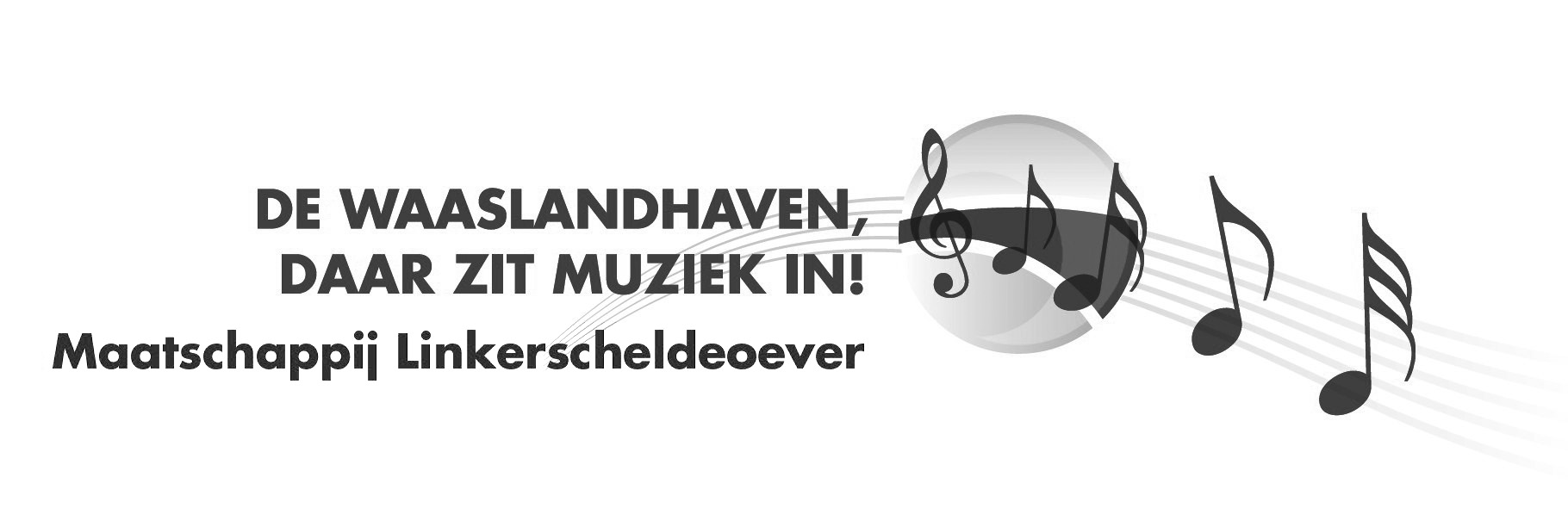 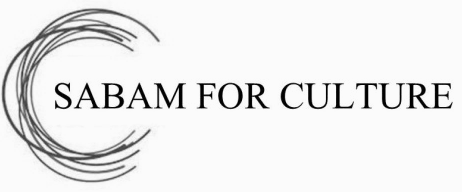 